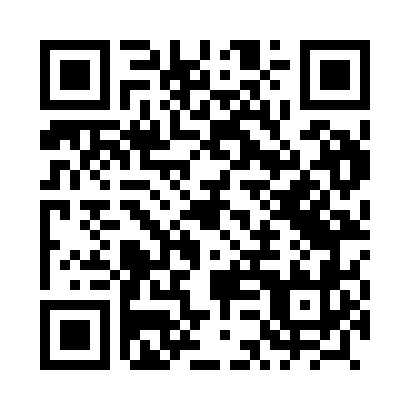 Prayer times for Sipiory, PolandMon 1 Apr 2024 - Tue 30 Apr 2024High Latitude Method: Angle Based RulePrayer Calculation Method: Muslim World LeagueAsar Calculation Method: HanafiPrayer times provided by https://www.salahtimes.comDateDayFajrSunriseDhuhrAsrMaghribIsha1Mon4:196:2312:545:207:269:222Tue4:166:2112:535:217:279:243Wed4:136:1812:535:237:299:274Thu4:106:1612:535:247:319:295Fri4:076:1312:535:257:339:326Sat4:036:1112:525:277:349:347Sun4:006:0912:525:287:369:378Mon3:576:0612:525:297:389:399Tue3:546:0412:515:307:409:4210Wed3:516:0212:515:327:429:4411Thu3:475:5912:515:337:439:4712Fri3:445:5712:515:347:459:5013Sat3:415:5512:505:357:479:5214Sun3:375:5212:505:367:499:5515Mon3:345:5012:505:387:519:5816Tue3:305:4812:505:397:5210:0117Wed3:275:4612:495:407:5410:0418Thu3:235:4312:495:417:5610:0719Fri3:205:4112:495:427:5810:0920Sat3:165:3912:495:448:0010:1221Sun3:135:3712:495:458:0110:1622Mon3:095:3512:485:468:0310:1923Tue3:055:3312:485:478:0510:2224Wed3:025:3012:485:488:0710:2525Thu2:585:2812:485:498:0810:2826Fri2:545:2612:485:508:1010:3227Sat2:505:2412:485:528:1210:3528Sun2:465:2212:475:538:1410:3829Mon2:425:2012:475:548:1610:4230Tue2:375:1812:475:558:1710:45